znak sprawy: WIP.271.17.2019		                            	Proszowice, 18.09.2019 r.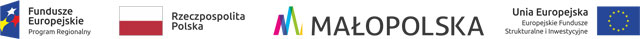 dotyczy:	postępowania o udzielenie zamówienia publicznego w trybie przetargunieograniczonego na rozbudowę oczyszczalni ścieków w Proszowicach w ramach RPO WM na lata 2014 – 2020. Oś. 5 Ochrona Środowiska. Działanie 5.3 Ochrona zasobów wodnych. Poddziałanie 5.3.2 Gospodarka wodno-kanalizacyjna.W związku z nadesłanymi pytaniami, Zamawiający – Gmina Proszowice, ul. 3 Maja 72, na podstawie art. 38 ust. 1 i 2 ustawy z dnia 29 stycznia 2004 r. – Prawo zamówień publicznych (Dz. U. z 2018 r. poz. 1986) wyjaśnia:Pytanie: 1.Zwracam się z prośbą o udostępnienie szczegółowych brakujących rysunków projektowych do zakresu przedstawionego w załączonym przedmiarze robót. Dotyczy w szczególności obiektów: reaktor biologiczny, pompownia osadów, przepompownia ścieków, hala krat, budynek prasy, sieci wodno-kanalizacyjne pomiędzy modernizowanymi obiektami. Odpowiedź:Zakres dokumentów załączony do przetargu stanowi kompletną dokumentację – projekt budowlany – na podstawie, której należy oszacować cenę oferty.Pytanie nr 2:Załącznik A stanowiący załącznik do SIWZ nie jest kompletną dokumentacją projektową, a przedmiar robót nie stanowi w rozumieniu PZP  dokumentu na podstawie, którego Oferent winien złożyć kompletna ofertę.Odpowiedź:Dokumentacja modernizacji oczyszczalni wskazuje, które elementy należy zmodernizować lub naprawić względnie wymienić oraz wskazuje ich lokalizacje. Jedynie dodatkowe elementy, które są projektowane są w projekcie uszczegółowione.  Pytanie: 3Czego dotyczą pozycje 1.7 i 1.9 przedmiaru tj. 8 kompletów krat oczyszczanych ręcznie?Odpowiedź:Pozycje 1.7 i 1.9 dotyczą krat zabezpieczających (komunikacyjnych) koryta nad kratami ręcznymi. Pytanie: 4Czy obmiar pozycji 4.1 i 4.2 przedmiaru to obmiar całości reaktora? Z wizji lokalnej wynika, że wewnętrzna powierzchnia jest o wiele większa. Proszę o wskazanie które powierzchnie wewnętrzne podlegać będą czyszczeniu i impregnacji (265 m2). Jeśli dotyczy to całej powierzchni wewnętrznej – proszę zaktualizować przedmiar o właściwą powierzchnię.Odpowiedź:Powierzchnia komory IPowierzchnia całkowita ścian komory wynosi 166,1m2Powierzchnia płyty dennej komory wynosi 37m2Powierzchnia całkowita 3 komór tlenowych powierzchni ścian3 x 166,1m2 = 498,3 m2powierzchnia płyty dennej3 x 37,2m2 = 111,6m2Powierzchnia całkowita 3 komór tlenowych razem498,3 m2 +111,6 m2 = 609,9m2Powierzchnia komór beztlenowychPowierzchnia całkowita ścian komór beztlenowych = 451m2Powierzchnia całkowita płyt komór beztlenowych = 96m2Łącznie na całej nitce bioreaktora mamy do czyszczenia i impregnacji 
Powierzchnia ścian 498,3 + 451 = 949,3 m2
Powierzchnia płyt 116,6 + 96 = 212,6 m2Łącznie powierzchni jest do czyszczenia i do impregnacji* 
949,3 + 212,6 = 1161,9 m2

(wysokość zalegania osadu od dna) h= 1,7 m 
Komora I 
12 m x 3,1 m x 1,7 m = 63,24 m3 Łącznie wszystkie 3 komory tlenowe 
63,24 m3 razy 3 = 189,72 m3 
Łącznie zalega 189,72 m3 osadu 

Osad łącznie zalegający w komorach beztlenowych 
192 m3 Łącznie na całej nitce zalega osadu 189,72 + 192 = 381,2 m3 Pytanie: 5Proszę o informację nt. ilości wymienianych dyfuzorów: czy w reaktorze jest tylko 72 szt. dyfuzorów, czy do wymiany są tylko wskazane przez Zamawiającego dyfuzory spośród wszystkich. Czy w przypadku, gdy wymianie podlegać będzie większa ilość dyfuzorów będzie to realizowane za dodatkowym wynagrodzeniem? Proszę o uzupełnienie ogłoszenia o rysunki istniejącego napowietrzania, gdyż w czasie wizji nie było możliwe zobaczyć tego układu, ponieważ był zanurzony w ściekach/wodzie.Odpowiedź:Komora I - 72 dyfuzoryKomora II - 72 dyfuzoryKomora III - 56 dyfuzoryNa jednej nitce łącznie jest - 200 sztuk dyfuzorów Wymiary komór (czyszczenie i impregnacja)Komora tlenowa I - długość 12 m x szerokość 3,1 m x wysokość 5,5 mKomora tlenowa II - długość 12 m x szerokość 3,1 m x wysokość 5,5 mKomora tlenowa III - długość 12 m x szerokość 3,1 m x wysokość 5,5 mIlość osadu do usunięcia zalegająca(wysokość zalegania osadu od dna) h= 1,7 mKomora I12 m x 3,1 m x 1,7 m = 63,24 m3Łącznie wszystkie 3 komory63,24 m3 razy 3 = 189,72 m3Pytanie: 6Proszę o zamieszczenie na stronie rysunków konstrukcyjnych płyty stropowej zbiornika ścieków dowożonych.Odpowiedź:Strop płyty stropowej zbiornika zlewni ścieków należy odtworzyć tj. rozebrać i wykonać ponownie w standardzie pierwotnym. Pytanie: 7Proszę o informację po czyjej stronie jest odpompowanie i wywiezienie osadów z reaktora biologicznego oraz o podanie ilości tych zalegających osadów. Czy koszty te leżą po stronie Wykonawcy, czy Zamawiający zapłaci dodatkowo za te roboty.Odpowiedź:Odpompowanie i wywiezienie osadów - po stronie Wykonawcy Ilość osadu do usunięcia zalegająca 
(wysokość zalegania osadu od dna) h= 1,7 m 
Komora I 
12 m x 3,1 m x 1,7 m = 63,24 m3 Łącznie wszystkie 3 komory tlenowe 63,24 m3 razy 3 = 189,72 m3 
Łącznie zalega 189,72 m3 osadu 
Osad łącznie zalegający w komorach beztlenowych 
192 m3 Łącznie na całej nitce zalega osadu 
189,72 + 192 = 381,2 m3 Pytanie: 8Co należy rozumieć pod pozycją 9.2 przedmiaru? Czy należy wszystkie nawierzchnie wymienić na płyty drogowe? Odpowiedź:Dot. płyt drogowych istniejącego placu przed starymi poletkami osadowymi Pytanie: 9Proszę o zobrazowanie tras przewodów zasilających i sygnalizacyjnych do urządzeń w celu kalkulacji rozbiórek i robót ziemnych. Czy trasy można będzie prowadzić dowolnie?Odpowiedź:Przewody zasilające i sygnalizacyjne prowadzone są do poszczególnych obiektów kanałami instalacyjnymi uzbrojonymi w studzienki rewizyjne. Tras przewodów nie można prowadzić dowolnie Zamawiający na podstawie art. 38 ust. 4 ustawy dokonuje zmiany treści SIWZ dotyczącej terminu składania i otwarcia ofert w związku z czym CZĘŚĆ XII otrzymuje brzmienie:MIEJSCE ORAZ TERMIN SKŁADANIA I OTWARCIA OFERTOfertę należy złożyć w Urzędzie Gminy Proszowice, 32-100 Proszowice, ul. 3 Maja 72, Biuro Obsługi Interesanta (Dziennik Podawczy, parter), w terminie do dnia 26 września 2019 r. do godz. 11.00.Oferty zostaną otwarte w Urzędzie Gminy Proszowice, 32-100 Proszowice, ul. 3 Maja 72, pok. nr 55, w dniu 26 września 2019 r. o godz. 11.30.z up. Burmistrza GiMz-ca Zbigniew NowakODPOWIEDZI NA PYTANIAorazZMIANA TREŚCI SIWZzmiana terminu składania i otwarcia ofertPieczęć Zamawiającego